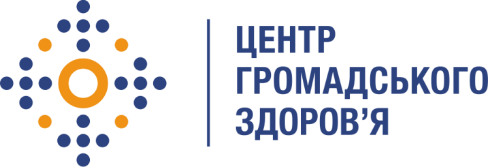 Державна установа
«Центр громадського здоров’я Міністерства охорони здоров’я України» оголошує конкурс на відбір Консультанта з розробки Протоколу, додатків та інструментарію дослідження «Інтегроване біоповедінкове дослідження серед засуджених»в рамках програми Глобального фонду прискорення прогресу у зменшенні тягаря туберкульозу та ВІЛ-інфекції в України»Назва позиції: Консультант з розробки Протоколу, додатків та інструментарію дослідження «Інтегроване біоповедінкове дослідження серед засуджених»Регіони діяльності: м. Київ. Період виконання робіт: січень – лютий 2022 року.Рівень зайнятості: часткова зайнятість.Інформація щодо установи:Головним завданнями Державної установи «Центр громадського здоров’я Міністерства охорони здоров’я України» (далі – Центр) є діяльність у сфері громадського здоров’я. Центр виконує лікувально-профілактичні, науково-практичні та організаційно-методичні функції у сфері охорони здоров’я з метою забезпечення якості лікування хворих на cоціально-небезпечні захворювання, зокрема ВІЛ/СНІД, туберкульоз, наркозалежність, вірусні гепатити тощо, попередження захворювань в контексті розбудови системи громадського здоров’я. Центр приймає участь в розробці регуляторної політики і взаємодіє з іншими міністерствами, науково-дослідними установами, міжнародними установами та громадськими організаціями, що працюють в сфері громадського здоров’я та протидії соціально небезпечним захворюванням.Завдання : Розробка Протоколу, додатків та інструментарію дослідження українською мовою відповідно до стандартів проведення досліджень ЦГЗ, рекомендацій Глобального фонду для боротьби зі СНІДом, туберкульозом та малярією (далі – ГФ), Всесвітньої організації охорони здоров’я (далі – ВООЗ), Державної кримінально-виконавчої служби України (далі – ДКВС), Об'єднаної програми ООН по ВІЛ/СНІД (далі – UNAIDS) та Управління ООН з наркотиків і злочинності (далі – UNODC).Узгодження Протоколу, додатків та інструментарію дослідження з ЦГЗ та іншими стейкхолдерами.Загальна структура Протоколу, додатків та інструментарію дослідження має базуватись на Протоколі Інтегрованого біоповедінкового дослідження 2019-2020 рр.  з урахуванням:а) актуальних статистичних даних,б) змін у національному протоколі тестування на ВІЛ-інфекцію (в тому числі запланованих, які вступлять у силу до червня 2022 року);в) актуальних вимог UNAIDS до індикаторів, які мають бути виміряні в ході дослідження;г) особливостей проведення дослідження під час пандемії COVID-19 та у відібраних для дослідження установах ДКВС, а саме встановлення контакту із керівництвом, доступу та особливостей перебування членів команди та консультантів із моніторингових візитів під час опитування учасників та ін.;д) необхідності збільшити рекомендований обсяг вибіркової сукупності дослідження з 1000 до 1500 учасників.Вимоги до кандидатів: Вища освіта;Досвід проведення досліджень за міжнародними стандартами або розробки їх протоколів;Досвід організації та проведення досліджень серед представників ключових груп щодо інфікування ВІЛ, зокрема  біоповедінкових досліджень щодо інфікування ВІЛ, або досвід роботи у сфері епідеміологічного нагляду за ВІЛ-інфекцією/СНІДом буде перевагою;Гарне знання ділової української мови;Належний рівень роботи з комп’ютером, знання MS Office.Термін подання документів – до 15 грудня 2021 року. Реєстрація документів 
завершується о 18:00.Резюме мають бути надіслані електронною поштою на електронну адресу: vacancies@phc.org.ua. В темі листа, будь ласка, зазначте: «557-2021 Консультант з розробки Протоколу, додатків та інструментарію дослідження «Інтегроване біоповедінкове дослідження серед засуджених».За результатами відбору резюме успішні кандидати будуть запрошені до участі у співбесіді. У зв’язку з великою кількістю заявок, ми будемо контактувати лише з кандидатами, запрошеними на співбесіду. Умови завдання та контракту можуть бути докладніше обговорені під час співбесіди.Державна установа «Центр громадського здоров’я Міністерства охорони здоров’я України» залишає за собою право повторно розмістити оголошення про конкурс, скасувати конкурс, запропонувати договір з іншою тривалістю.